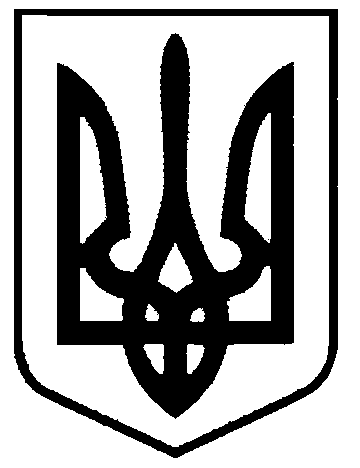 СВАТІВСЬКА МІСЬКА РАДАВИКОНАВЧИЙ КОМІТЕТРІШЕННЯвід  «22» лютого  2019 р.                       м. Сватове                                         № 16   Про постановку громадянна  квартирний облік  	Розглянувши заяву Євко Олександра Руслановича та подання служби у справах дітей Сватівської РДА про постановку на квартирний облік дитини позбавленої батьківського піклування Євко О.Р., 02.10.2002 року народження   з проханням визнати його   таким, що потребує поліпшення житлових умов та поставити  на квартирний облік. Згідно доданих документів Євко О.Р  до позбавлення батьківської опіки проживав в м. Золоте, яке на даний час не підконтрольне органам державної влади України  і перебував на квартирному обліку виконавчого комітету Золотівської міської ради. враховуючи висновки житлово-побутової комісії при виконавчому комітеті Сватівської міської ради, керуючись ст. 39, 45 ЖК України,  ст. 30 Закону України «Про місцеве самоврядування в Україні»,  п. 64 Порядку провадження органами опіки та піклування діяльності, пов'язаної із захистом прав дитини, затвердженого постановою Кабінету Міністрів України від 24 вересня 2008 р. N 866, Порядком обліку громадян, які потребують поліпшення житлових умов,   Виконавчий комітет Сватівської міської радиВИРІШИВ:Визнати Євко Олександра Руслановича таким, що потребує поліпшення житлових умов.Поставити Євко Олександра Руслановича  зі складом сім’ї 1 чоловік на квартирний облік при виконавчому комітеті Сватівської міської ради.Включити Євко О.Р. до списку осіб, які користуються правом позачергового отримання житла, як дитину позбавлену батьківського піклування.Контроль за виконанням даного рішення покласти на першого  заступника міського голови Жаданову Л.В.Сватівський міський голова                                                                     Є.В.Рибалко